Publicado en  el 20/09/2016 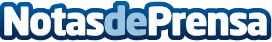 #ÚneteAlRetoB; la campaña a favor de la bibliodiversidadLa iniciativa 'Únete al Reto B', impulsada por el Observatorio de la Lectura y el Libro quiere contribuir a la celebración del Día de la Bibliodiversidad, que se celebrará mañanaDatos de contacto:Nota de prensa publicada en: https://www.notasdeprensa.es/unetealretob-la-campana-a-favor-de-la Categorias: Literatura Comunicación http://www.notasdeprensa.es